СОГЛАСОВАНО:Общим собраниемМБУДО «ДШИ г.Шарыпово» от 29.07.2022г.УТВЕРЖДАЮ:    .Шарыпово»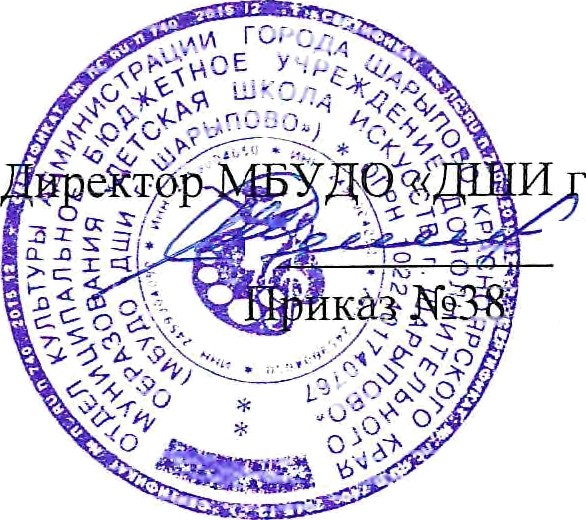 С.П. Шепельот 01.08.2022г.Публичный докладМуниципального бюджетного учреждения дополнительного                     образования «Детская школа искусств г. Шарыпово»   по итогам работы за 2021-2022 учебный год.I. Общая характеристика учрежденияДетская музыкальная школа открыта 22.08.1966г. История школы началась с 2х классов: баяна и фортепиано.С 1982 по 1984гг были открыты классы домры, скрипки, духовых инструментов. С 1993г – музыкальная школа переименована в Муниципальное учреждение культуры «Шарыповская детская школа искусств». Школа переехала в новое здание;Открываются два новых отделения: Художественное и хореографическое.В 1994 открывается класс гитары.В 2002г МУК «Шарыповская школа искусств» переименована в Муниципальное образовательное учреждение дополнительного образования детей «Детская школа искусств г.Шарыпово»С 2015г – Детская школа искусств является муниципальным бюджетным учреждением дополнительного образования «Детская школа искусств г. Шарыпово»Характеристика контингента учащихсяДеятельность педагогического коллектива в 2021/2022 уч.году была направлена на совершенствование путей и форм взаимодействия всех участников образовательного процесса для воспитания активной, творческой личности, способной свободно действовать в социальном пространстве.Миссия педагогического коллектива определяется:На уровне учащегося – как создание комплексного образовательного пространства, призванного реализовывать педагогическую поддержку ребенка и психологическое сопровождение его развития на всех возрастных этапах детства; создание благоприятных условий для творческого самовыражения, социального, профессионального и личностного самоуправления и самореализации в соответствии с его индивидуальными запросами и социальными потребностями; предоставление учащемуся возможности выбора направления, формы деятельности, темпов индивидуального личностного роста и степени участия в коллективных делах.На уровне учреждения – как содействие всестороннему развитию педагогического творчества через повышение педагогической компетентности освоение современных технологий дополнительного образования.Для совершенствования деятельности ДШИ г.Шарыпово в 2021/2022 уч году решались следующие задачи:1. Повышение значимости учреждения в социокультурном пространстве города, края, дальнейшее позиционирование ДШИ как центра художественного образования и просветительства- развитие социального партнерства в социуме2. Обновление и повышение качества образовательного процесса- реализация дополнительных предпрофессиональных программ (ДПОП)- формирование разноуровнего программно-методического поля, учитывающего индивидуальные способности детей и отвечающие запросам общества- совершенствование системы внутришкольного мониторинга образовательных результатов- внедрение инновационных форм, методов, методик и технологий, обеспечивающих качественное образование и развитие ребенка3. Профессиональная ориентация обучающихся- раннее выявление и сопровождение одаренных детей, желающих и готовых продолжить обучение в учебных заведениях культуры и искусства4. Сохранность контингента обучающихся (доводимость до выпуска)5. Сохранение и развитие кадрового потенциала- повышение мотивации преподавателей к инновационной деятельности в образовательном процессе- повышение компетентности педагогических кадров; совершенствование навыков самоанализа педагогической деятельности- стимулирование профессиональной активности преподавателей6. Обновление и укрепление материально-технической базы школы7. Развитие взаимодействия с родительской общественностью- родительские собрание- активизация обратной связи через сайт, социальные сети, анкетирование- совершенствование системы привлечения родителей к участию в жизни школыВ школе ведется обучение по следующим направлениям: изобразительное, хореографическое и музыкальное искусство, декоративно-прикладное творчество.Коллектив школы работает по утвержденному плану работы Контингент учащихся составляет на 01.09.2021 г составлял 500 детей (79 %) – на бюджетной основе, в т.ч:На музыкальном отделении – 160 обучающихсяНа хореографическом отделении – 146 обучающихсяНа художественном отделении – 194 обучающихсяи 132 ребенка (21 %) – на платной основе. На конец учебного года контингент составил 624  человек: отсев по ДПОП – 8 чел. Обучение ведется по 2 видам программ: дополнительным предпрофессиональным (ДПОП) и дополнительным общеразвивающим (ДООП) общеобразовательным программам в области искусства.Приоритетом последних лет является увеличение количественного приема детей на дополнительные предпрофессиональные программы.Прием осуществляется на конкурсной основе на основании итогов индивидуального отбора детей; критерии вступительных испытаний разработаны на основании Федеральных государственных требований (ФГТ).На общеразвивающие программы прием осуществляется без вступительных экзаменов, по результатам собеседования.Конкурс на ДПОП в прошедшем учебном году составил 1,8 человек на место.Структура управления ДШИСистема управления школой представлена персональными (директор, заместители директора) и коллегиальными органами государственно-общественного характера управления:Общее собрание коллективаПедагогический СоветСовет родителейСовет школыII. Особенности образовательного процессаДШИ в отчетном учебном году реализовывала следующие дополнительные общеобразовательные программы в области искусствПредпрофессиональные программы:Дополнительная предпрофессиональная программа в области изобразительного искусства  «Живопись», срок обучения 5 лет, 8 лет;Дополнительная предпрофессиональная программа в области музыкального искусства  «Фортепиано», срок обучения 8 лет;Дополнительная предпрофессиональная программа в области музыкального искусства  «Струнные инструменты», срок обучения 8 лет;Дополнительная предпрофессиональная программа в области музыкального искусства  «Народные инструменты», срок обучения 5 лет, 8 лет;Дополнительная предпрофессиональная программа в области музыкального искусства  «Духовые и ударные инструменты», срок обучения 5лет, 8 лет;Дополнительная предпрофессиональная программа в области хореографического  искусства  «Хореографическое творчество», срок обучения 8  лет;Общеразвивающие программы:Дополнительная общеразвивающая программа «Основы музыкального искусства», срок обучения 3 года;Дополнительная общеразвивающая программа «Основы изобразительного искусства», срок обучения 3 года;Дополнительная общеразвивающая программа «Основы хореографии», срок обучения 3 года;Дополнительная общеразвивающая программа «Современная хореография», срок обучения 3 года.Кроме того школа оказывает следующие дополнительные платные образовательные услуги:Развивающие занятия по ДООП «Раннее художественное развитие».Развивающие занятия по ДООП «Раннее эстетическое развитие».Развивающие занятия по ДООП «Раннее хореографическое развитие».Краткосрочный курс «Обучение на музыкальном инструменте».Краткосрочный курс «Черчение».Краткосрочный курс «Декоративно-прикладное искусство»Виды и порядок предоставления определяется Уставом школы, Положением о предоставлении дополнительных платных образовательных услуг, согласованных с УчредителемОбразовательный процесс осуществляется на русском языке в очной форме.Учебный год в МБУДО «ДШИ г.Шарыпово» делится на 4 четверти. Между четвертями устанавливаются каникулы в объеме не менее 4 недель. Летние каникулы устанавливаются в объеме 12-13 недель. Каникулы проводятся в сроки, предусмотренные в общеобразовательных учреждениях.В каникулярное время педагоги осуществляют методическую, творческую, культурно-просветительную работу.Образовательный процесс осуществляется в соответствии с Календарно-тематическим графиком на основе Учебного плана.Основная форма организации образовательного процесса в школе – урок. Продолжительность урока – 40 минут, для обучающихся по программам раннего эстетического развития – 30 минут Перерыв между уроками – 5 минут.Для достижения более качественных результатов обучения и повышения качества образования преподаватели используют в своей работе инновационные образовательные технологии: личностно-ориентированное развивающее обучение, проектные технологии и технологии коллективно-творческой деятельности.Проблемой в деятельности ДШИ является слабое внедрение в образовательный процесс мультимедийных технологий, что не позволяет проводить уроки, методические объединения преподавателей на современном уровне; разрабатывать творческие проекты; просматривать видеозаписи открытых занятий, концертных и конкурсных вступлений, готовить различные презентации к мероприятиям школы и т.л.Характеристика системы оценки качества освоения программ дополнительного образованияФормы (система) выявления результатов освоения программ являются: на музыкальном отделении: контрольные уроки, зачеты, академические концерты, фестивали, конкурсы, концерты, переводные и выпускные экзаменына хореографическом отделении: контрольные уроки, отчетные концерт, переводные и выпускные экзаменына художественном отделении: контрольные просмотры, выставкиПроцент детей обучающихся на «4» и «5» составляет – 51 %III. Условия осуществления образовательного процессаРежим работы Учреждения определяется Уставом, локальными актами ДШИ, в т.ч Правилами внутреннего трудового распорядка.Рабочее время определяется расписанием и Учебным планом школы, исходя из 36-часовой рабочей неделиАдминистративно-управленческий аппарат – пятидневная рабочая неделяс 8.00 до 17.00Преподаватели (индивидуально) согласно установленной педагогической нагрузкиУчреждение работает с 8.00 до 20.00 ежедневно, кроме воскресенья.Учебный процесс осуществляется во второй половине дня после окончания занятий детей в общеобразовательной школе.Учебно-материальная база, благоустройство и оснащенностьУчебные классы в основном оснащены необходимым для реализации учебных программ.Школа не в полной мере обеспечена техническими средствами обучения, в т.ч. компьютерными системами, интерактивными досками.Для проведения концертов и мероприятий школа имеет концертный зал, оснащенный современной звукоаппаратурой, проектором и экраном. Для демонстрации выставочных работ имеется выставочный зал. В школе имеется библиотека централизованной библиотечной системы г.Шарыпово. Для занятий по хореографии имеются два оборудованных хореографических зала, а также хоровой класс для занятий по хоровому искусству.В школе из 33 кабинетов – 14 классов для групповых занятий, 15 классов для мелкогрупповых и индивидуальных занятий. Кабинеты для групповых занятий обеспечены современной мебелью. 70% учебных классов требуют текущего и капитального ремонта.Инструментальная база школы – 119 единиц инструментов. В учебном процессе используются 118 инструментов (домра – 7 шт., флейта – 2 шт., гитара – 9 шт., кларнет – 3 шт., ударные – 4 шт., саксофон – 7 шт., туба – 1 шт., тромбон – 2 шт., вольторна – 1 шт., труба – 2 шт., оркестр народных инструментов – 1 шт., духовой оркестр – 2 шт., трехструнный оркестр – 1 шт., рояль – 3 шт., пианино – 35 шт., скрипка – 4 шт., альт – 2 шт., баян – 19 шт., аккордеон – 9 шт.)В 2022 году ДШИ участвовала в реализации федерального проекта «Культурная среда» национального проекта «Культура»Школе выделены 4,3 млн. руб. на оснащение музыкальными инструментами, оборудованием и учебными материалами.Парк музыкальных инструментов пополнился: 2 домрами, концертной гитарой, балалайкой-контрабасом для школьного оркестра народных инструментов, 2 скрипками, пианино «Соната», баяном, аккордеоном, набором духовых инструментов.Приобретены: гончарный круг, стеллажи, ноутбук, 40 мольбертов для художественного отделения, хоровой станок, новые учебные доски и ноутбук в теоретические классы, а также 2 комплекта усилителей для инструментов, 20 пультов для юных скрипачей, новые столы и шкафы для учебных кабинетов.Школьная библиотека пополнилась 340 экземплярами учебной литературы: учебниками, хрестоматиями, учебными пособиями, сборниками, альбомами.Учебный процесс обеспечен музыкальными инструментами в соответствии с реализуемыми программами.Вместе с тем у 68 музыкальных инструментов истек срок эксплуатации, они требуют списания и замены на новые.Учебно-методическое, библиотечное и информационное обеспечение учебно-образовательного процесса в целом обеспечивает освоение образовательных программ.Библиотечный фонд школы составляет более 3000 экземпляров учебников, нотной литературы, справочно-библиографических изданий. Более 200 единиц художественной и познавательной литературы находится на базе библиотекиВместе с тем, реализация новых предпрофессиональных программ требует значительного доукомплектования учебно-методических и библиотечных фондов, особенно литературой по основным учебным предметам, по которым все учащиеся обязаны быть обеспечены учебниками. Обновления требуют фонды современных периодических изданий, журналов, справочно-библиографических изданий. В ДШИ не в полной мере создана современная информационная система поддержки образовательного процесса.Кадровый составСтруктура кадрового составаВ школе работают 27 преподавателей. Из них: 26 – основные работники1 – совместитель70% педагогов имеют высшее образование30% имеют среднее профессиональное образованиеВысшую квалификационную категорию имеют 14 человек (52%)I квалификационную категорию имеют 12 человек (44%)Развитие потенциала преподавателей, постоянное внимание к росту и профессиональной деятельности, забота о сохранении в школе лучших педагогов, привлечение молодых преподавателей – основная задача и администрации школы и приоритет деятельности.В 2021/2022 учебном году 5 преподавателей прошли процедуру аттестации на подтверждение и присвоение квалификационной категории:Григорьева Наталья Владимировна -первая категория;Кирпичникова Анна Александровна- высшая категория;Барсукова Галина Дмитриевна- высшая категория;Скубская Татьяна Николаевна - высшая категория (по должности «преподаватель»); первая категория (по должности «концертмейстер»);Трончу Юлия Александровна-первая категория.         В этом учебном году курсы повышения квалификации прошли 14 преподавателей (52% от общего числа): Григорьева Н.В., Касаткина С.В., Касатонова Н.В., Барсукова Г.Д,, Осипова Н.М., Конева М.С., Шаньшина И.Ю., Перепечко Е.В., Хасанова Р.А., Новосад М.Г., Кубрикова З.Г., Бражевская Е.Л., Левандовская Л.А, Вилинская Т.В. Из них 4 преподавателей прошли обучение в рамках Национального проекта «Культура».Данные о педагогическом стаже работниковУчастие в методических мероприятияхОбеспечение безопасности образовательного процессаГлавными задачами по организации деятельности в области безопасности школы считаются:В области защиты от чрезвычайных ситуаций (ЧС) – реализацию мероприятий, направленных на снижение рисков и смягчение последствий возможных ЧС природного и техногенного характера, обеспечение готовности нештатных формирований и ликвидации ЧС в рамках наших возможностей, подготовку сотрудников и обучающихся к действиям при ЧС.В области обеспечения пожарной безопасности – реализацию комплекса мероприятий по предупреждению пожаров и гибели людей при пожарах, повышение роли и значения системы пожарной безопасности, выполнение.Обеспечению безопасности образовательного процесса способствуют, установленные и исправно работающие система автоматической пожарной сигнализации, система оповещения: тревожная кнопка, система «Стрелец – мониторинг», система видеонаблюдения, а также информационный стенд по ГО и ЧС.Тренировки по эвакуации обучающихся и сотрудников проводятся регулярно (дважды в год). В ходе тренировки вырабатываются навыки быстрого и безопасного выхода из здания, умение немедленно реагировать на изменение обстановки.Пропускной режим осуществляется 2мя вахтерами (сторожами в ночное время). Организована система видеонаблюдения. Всего установлено 14 камер во внутренних помещениях.Инженерные сети, пожарно-охранная сигнализация, тревожная кнопка обслуживаются силами подрядных организаций в рамках заключенных договоров.Образовательный процесс проводится в соответствии с правилами пожарной безопасности и охраны труда.В целях сохранения жизни и здоровья детей и сотрудников утверждены планы мероприятий по предупреждению:- производственного травматизма сотрудников- детского травматизма во время учебного процессаПроводится просветительская работа, организовано проведение инструктажей педагогов и обучающихся.Каждый сотрудник проходит медицинский осмотр и имеет допуск к работе.В целях создания теплового контура для обеспечения теплового режима в холодное время года в 2х учебных кабинетах установлены пластиковые окна.Разработаны и согласованы паспорт антитеррористической безопасности учреждения.IV Результативность деятельности учрежденияОбразовательная деятельностьРезультаты обучения 2021 - 2022 учебного года стабильны, наблюдается положительная динамика по показателям качества на всех уровнях обученияПедагогический коллектив завершил учебный год, выполнив запланированные показатели образовательной деятельности.Сохранность контингента обучающихся в 2021 - 2022г (от комплектования на 01.09.2021 г) составила:Музыкальное отделение – 99 %Художественное отделение – 98 %Хореографическое отделение – 98 %Платное отделение - 100%Эффективность работы школы, оценка результатов качества образовательных и воспитательных процессов, развитие личностных качеств определяется в процессе педагогического мониторинга, который представлен двумя уровнями:1) внутренний контроль, осуществляется администрацией школы в процессе проведения контрольных мероприятий2) персональный, ежедневно осуществляют педагогиОсвоение содержания образовательных программ по всем программам учебного плана составляет 100%.Качественная успеваемость по результатам итоговой аттестации составила:На музыкальном отделении – 87 % (в т.ч. фортепиано, народные инструменты, духовые инструменты, струнные инструменты);На художественном отделении – 57 %;На хореографическом отделении – 89 %.Результаты роста личностных качеств обучающихся за 2021-2022 учебный годУчастие обучающихся и творческих коллективов в конкурсных мероприятиях – значимый показатель эффективности и качества учебной деятельности Ежегодно учащиеся школы занимают призовые места в международных и всероссийских, заочных и дистанционных конкурсах. В 2021/2022 учебном году 325 учащихся приняли участие в 28 конкурсах международного, всероссийского, краевого, регионального и зонального уровней.Выпускники, продолжающие обучение в ССУЗ и ВУЗах по профилю обучения в ДШИКоличество выпускников  (2022г.) – 56 чел.Количество поступивших в ВУЗы и ССУЗы –  чел ( 7 %)Количество выпускников  (2022г.) – 56 чел.Доводимость до выпуска составила 94,4%Методическая деятельностьС целью эффективной организации образовательного процесса в ДШИ работают следующие методические объединения преподавателей:МО преподавателей фортепианоМО преподавателей народных инструментовМО преподавателей хореографического отделенияМО преподавателей художественного отделенияМО преподавателей теоретических дисциплинЦелью методической работы является повышение профессиональной компетентности преподавателей: изучение и внедрение новых технологий, организация конкурсных мероприятий, подготовка выпускников для поступления в профильные учебные заведения, формирование культурной среды города.Формы организации методической работыВ рамках работы над методической темой «Новые инновационные приёмы, технологии и новые  формы для создания условий и для большей заинтересованности обучающихся при изучении  предметов» были проведены следующие мероприятия:В 2021/2022 учебном году преподавателями ДШИ велась активная методическая работа по обобщению и распространение педагогического опыта и мастерства. В период дистанционного обучения педагогами были разработаны электронные учебные пособия, учебные материалы (презентации, конспекты уроков, рабочие тетради, видеоуроки и.т.д.).В 2021 году преподавателем теоретических дисциплин Вилинской Т.В. были разработаны учебные пособия: «Отечественная музыкальная литература» и «Музыкальная литература зарубежных стран»; в 2022 году учебники были выпущены издательством «Феникс» г.Ростов-на Дону.В 2021 году учебно-методическое издание (Комплект наглядных пособий по предмету «Музыкальная литература») преподавателя теоретических дисциплин Вилинской Т.В. представлено на краевом конкурсе методических работ педагогических работников учреждений дополнительного образования:Ежегодно на базе школы проводятся кустовые методические совещания преподавателей теоретических и художественных дисциплин с показом открытых уроков. Ежегодно преподаватели художественного отделения принимают участие в Краевом семинаре преподавателей ДХШ и художественных отделений школ искусств.      В течение года преподавателями школы дано 18 открытых уроков, опубликовано 7 методических разработок в сети Интернет.      В настоящее время ведется работа по разработке и апробации новых учебных пособий, аудио- и видео- хрестоматии, репертуарных сборников. Данные виды работ будут представлены на Краевом конкурсе методических работ в 2023 году.Концертно-просветительская и выставочная деятельностьДШИ является центральным звеном всей системы дополнительного образования, фундаментальной социокультурной базой воспитания и развития детей в городеВнеучебная деятельность школы представляет собой совокупность компонентов субъектов образовательного процесса (концерты, выставки, просветительские мероприятия, мастер-классы, реализация творческих проектов и т.д.); взаимодействие которых целенаправленно и эффективно содействует формированию разносторонне развитой личности.Участие наших детей в концертно-просветительских мероприятиях способствует формированию универсальных учебных действий, таких как:Целеполагание и жизненное самоопределениеЛичностное профессиональное самоопределениеНравственно-этическая ориентацияКоммуникативностьУмение планировать свою деятельностьПостановка вопросов и разрешение конфликтовУмение выражать свои мыслиОбъективная оценка результатов своей работы       В течение года учащиеся и преподаватели школы искусств провели 23 мероприятия для воспитанников ДОУ, учащихся СОШ и жителей города: отчетные концерты, «Квест-путешествие по школе искусств», «Посвящение в первоклассники», концерт для ветеранов «Мы замолкаем, глядя в небеса», концерт «Нотки детства», «День учителя», «Мамина улыбка», «В поэзии и музыке находим вдохновенье» и др. В 2022 году прошли мероприятия, посвященные юбилею школы искусств: Отчетный концерт, выставка детских художественных работ «Искусство-учитель-ученик». Состоялось открытие персональных выставок заслуженного работника культуры Красноярского края, преподавателя по классу скульптуры Краснолуцкого С,А.: «Грани камня» (Дом художников г.Красноярск) , «Сближение» (Краеведческий музей г.Шарыпово)      В учреждении поддерживаются лучшие традиции музыкального и хореографического исполнительства, созданы и сохраняются школьные творческие коллективы, являющиеся постоянными участниками массовых мероприятий города, лауреатами краевых, зональных, региональных, международных фестивалей и конкурсов: образцовый духовой оркестр; образцовый хореографический ансамбль «Звонкий каблучок»;  фольклорный ансамбль «Берешка»;оркестр народных инструментов; хоры «Вдохновение» и «Улыбка»; ансамбль «Веселые ложки»; инструментальный ансамбль «Компромисс»;ансамбль скрипачей «Тутти»;ансамбль скрипачей «Виолинки»;ансамбль «Серебряные струны»Не первый год на базе школы реализуется краевой проект «Филармония - детям», который дает возможность приобщить подрастающее поколение нашего города к образцам мировой культуры и разных видов творчества. В рамках проекта артисты Красноярской филармонии провели 2 концертные программы для учащихся ДШИ и их родителей.Ценность концертно-просветительской, выставочной деятельности заключается в том, что дети сами создают конкретный продукт творчества, самостоятельно решают проблемы обращения со сверстниками, организовывают свой досуг. Кроме этого, идет процесс социализации, формируются духовно-нравственные ценности, воспитывается гражданская позиция, здоровый образ жизни, активизируется творческая инициатива, повышается уровень учебной мотивацииV Социальная активность и внешние связиКоллектив школы имеет большой опыт межведомственного сотрудничестваНа 2021/2022 уч год заключены Соглашения о творческом сотрудничестве с общеобразовательными школами, дошкольными образовательными учреждениями, учреждениями культуры и соцзащиты населения (ЦСПСиД, реабилитационный центр по работе с инвалидами (КЦСОН)Система социального партнерства МБУДО «ДШИ г.Шарыпово»Школа активно ведет работу с целью повышения открытости образовательного пространства через следующие мероприятия:- совершенствование структуры общественного управления школы- публикация и размещение результатов работы в СМИ города и на сайте школы- позиционирование деятельности педагогического коллектива через сеть Интернета: личные сайты педагогов, публикации, участие в дистанционных семинарах, вебинарах, курсах, конкурсах, мероприятиях различного уровня- творческое сотрудничество с преподавателями ССОУ и ВПОУ в сфере различных видов искусства через проведение семинаров, мастер-классов, лекций, концертов, выставок- расширение и укрепление связей с образовательными учреждениями города, городскими общественными организациями, Православным ХрамомВ школе существует практика участия в проведении важных для города мероприятиях: День Победы, День города, День России, День народного единства, День матери, День полиции, День энергетиков, День защитника отечества,  Масленица, , День пожилого человека, Международный женский день.VI. Финансово-экономическая деятельностьФинансово-экономическая деятельность школы направлена на эффективную оптимизацию расходов бюджета, изыскание дополнительных источников дохода для развития учреждения, укрепление МТБ, поддержку одаренных детей и таланта преподавателей.Финансирование осуществляется за счет субсидий муниципального бюджета на выполнение муниципального задания и средств, полученных от приносящей доход деятельности.Общий объем финансирования МБУДО «Детская школа искусств г.Шарыпово» в 2021 году составил 20,73 млн.руб. из муниципального бюджета на выполнение муниципального задания и доходы от реализации платных образовательных услуг составили 946,0 тыс.руб.Направления использования бюджетных средствНаправления использования внебюджетных средствШкола эффективно использует имущество, закрепленное за ней на праве оперативного управления, обеспечивает сохранность, осуществление текущей и капитальный ремонт имущества                                                         VII.ЗаключениеМБУДО «Детская школа искусств г Шарыпово» - это современная образовательная организация с достаточным уровнем социализации и профессионализма педагогических работников, насыщенным и глубоким содержанием программно-методической составляющей образовательного процесса, широким спектром результативных форм и методов обучения, интенсивной конкурсной, выставочной и концертно-просветительской деятельностью.Как образовательный и социокультурный центр города Шарыпово, школа обладает всеми возможностями создания условий для всестороннего развития личности обучающихся через их вовлечение в различные виды творческой деятельности.Администрация школы ориентирована активное использование внутренних резервов образовательного и инновационного потенциала, а также поиск новых эффективных форм, методов и технологий развития образовательного учреждения в современных условиях.Деятельность педагогического коллектива направлена на развитие способностей, социальное и профессиональное самоопределение своих обучающихся.В 2021/2022 уч году коллективом школы проделана большая работа по выполнению поставленных задачОрганизационно-правовое обеспечение образовательной деятельности: нормативная и организационно-распорядительная документация соответствует действующему законодательству, Уставу школы.Структура ДШИ, система управления соответствует нормативным требованиям.Все образовательные программы, реализуемые в ДШИ, соответствуют лицензии на право ведения образовательной деятельности. В образовательный процесс активно внедряются развивающие технологии, получены достойные результаты, поставленные задачи в основном выполнены.Системы контроля качества освоения образовательных программ подтвердила объективность полученных результатов и достойный уровень знаний обучающихся.Динамика учебного процесса стабильна. Сохранность контингента составила в текущем году 96 %.Выпускники стабильно поступают в СУЗы и ВУЗы в сфере культуры и искусства.Методическая работа ведется на разных уровнях и направлениях, используются различные формы работы: открытые уроки, взаимопосещения, семинары, предметные курсы и тд.Профессионализм преподавателей – залог успешности обучающихся. Повышение квалификации носит системный характер, охватывающий весь преподавательский состав. Среди преподавателей – победители творческих конкурсов, награждения различными наградами за профессиональные и творческие достижения.Большое внимание администрация ДШИ, педагогический состав уделяют гражданско-патриотическому воспитанию, профилактике безопасности, организации досуга детей и подростков.Творческие коллективы школы востребованы в культурной жизни города. Они активно воспитывают духовную культуру детей и подростков города, формируя социокультурную среду города.Наработан тесный контакт с родителями обучающихся, развиваются отношения и связи с образовательными учреждениями, учреждениями социальной сферы.Преподаватели школы проводят большую агитационную работу с воспитанниками детских садов и учащимися школ города по привлечению контингента для обучения в ДШИ, проводя уроки культуры, выставки, концерты, беседы, реализуют совместные творческие и образовательные проекты.Администрация школы проводит большую работу по открытости учреждения, пропаганде, популяризации ее деятельности в СМИ, Сайт школы постоянно обновляется.Деятельность школы положительно оценивается родителями и обучающимися, социальными партнерами, отделом культуры, Администрацией школы, жителями города.Вместе с тем дополнительных усилий администрации школы,  коллектива требует работа по совершенствованию материально-технического оснащения школы, учебного процесса. На сегодняшний день ДШИ не обладает в полной мере современной МТБ.Не смотря на приобретение по национальному проекту «Культура» музыкальных инструментов, значительная часть имеющихся музыкальных инструментов устарела, требует замены; современные информационные технологии не в полном объёме внедряются в учебный процесс по причине отсутствия оснащения ПК кабинетов школы. ДШИ не в полной мере укомплектована техническим оборудованием, необходимым для организации учебного процесса по новым программам.Развитие материально-технической базы является приоритетным направлением работы коллектива школы в 2021/2022 уч. годуПолное наименование учрежденияМуниципальное бюджетное учреждение дополнительного образования «Детская школа искусств г.Шарыпово»Сокращенное наименованиеМБУДО «ДШИ г.Шарыпово»Организационно-правовая формаМуниципальное учреждениеТип как муниципальное учреждениеБюджетное учреждениеВид учрежденияУчреждение дополнительного образованияЛицензияна ведение образовательной деятельности: серия №8585-л от 05.02.2016г Место нахождения662315, Красноярский край, г. Шарыпово, 3 м-он, дом 9УчредительОтдел культуры администрации г.ШарыповоСтруктура управленияДиректор школы: Шепель Светлана ПетровнаКонт. тел.: 24-6-13Заместители директора по УОР:Новосад Марина ГеннадьевнаВоеводина Светлана НиколаевнаЗаместитель директора по АХЧ:
Маслова Галина АлександровнаКонт. тел.: 24-6-13Основные виды деятельностиДополнительное образование детей и взрослыхОрганы государственно-общественного управления и самоуправленияОбщее собрание трудового коллектива, Педагогический совет, Совет школы, Совет родителейСайтArts24.ruЕ-maildshi_shar@list.ru.Транспортная доступностьЗдание расположено внутри жилого микрорайона. Ближайшие автобусные остановки находятся на расстоянии не более 500 метров (на проспекте Байконур и на проспекте Энергетиков )НаправленностьНаправленность2021-2022  уч.год2021-2022  уч.годВсегоВсегочел.%По направленностямХудожественная632100По возрасту5-9 лет10-14 лет15-17 лет18 лет и старше294307280474940По полуДевочкиМальчики5131198119В том числеЗанимающихся в 2-х и более детских объединениях 61В том числеУчащиеся с ограниченными возможностями здоровья00Учащиеся на платной основеУчащиеся на платной основе13221Должность по штатному расписаниюВсего человек1. Административно-управленческий аппаратДиректорЗам.директора по учебно-организационной работеЗам.директора по административно-хозяйственной части1212. Учебно-вспомогательный персоналДелопроизводитель13. Обслуживающий персоналУборщик служебных помещенийРабочий по комплексному обслуживанию и ремонту зданийВахтерСторожСлесарь-электрикСлесарь-сантехник412311До 5 лет/%От 5 до 10 лет чел/%От 10 до 25 лет/%25 и более лет/%5/32/77/2013/70ФИО преподавателяНаименование мероприятияРезультат (уровень)Краснолуцкий С.А.Краевой семинар преподавателей ДХШ и художественных отделений школ искусств «Цвет и свет как средство выразительности в композиции» (г.Красноярск)СертификатБарсукова Г.Д.Краевой семинар преподавателей ДХШ и художественных отделений школ искусств «Цвет и свет как средство выразительности в композиции» (г.Красноярск)СертификатКонева М.С.Мастер-класс преподавателя, композитора, профессора МГУ им.П.И,Чайковского В.Ф.Щербакова (фортепиано) СвидетельствоИванов А.А.Мастер-класс профессора духовых и ударных инструментов Новосибирской государственной консерватории им. М.И.Глинки М.В.АунсСвидетельствоНазарьева М.В.Мастер-класс  доцента Сибирского государственного института искусств им.Д.Хворостовского А.А.КолбинаСвидетельствоВилинская Т.В.Красноярский краевой конкурс учебно-методических работ педагогических работников образовательных организаций в области культурыБлагодарственное письмоХасанова Р.А.Всероссийский творческий конкурс для детей и педагогов «Созвездие талантов» в номинации «Методические разработки педагогов»Дипломант I степениПерепечко Е.В.Всероссийский творческий конкурс для детей и педагогов «Созвездие талантов» в номинации «Методические разработки педагогов»Дипломант I степениВилинская Т.В.Всероссийский творческий конкурс для детей и педагогов «Созвездие талантов» в номинации «Методические разработки педагогов»Дипломант I степениНаименование отделенийКонтингент обучающихсяКачество образованияКачество образованияНаименование отделенийКонтингент обучающихсяОсвоение программыКачество освоенияМузыкальное отделение160100%78 %Хореографическое отделение146100%84 %Художественное отделение194100%73 %Наименование мероприятияУровень мероприятияКоличество участниковРезультативность участияМеждународный конкурс «Творчество без границ»международный1 чел.1 дипломантМеждународный творческий конкурс «Здравствуй, осень золотая»международный1 чел.1 дипломантовМеждународная олимпиада по предмету «Сольфеджио»международный6 чел.6 лауреатаМеждународная олимпиада по музыкальной литературе, посвященная 115-летию со дня рождения Д.Д.Шостаковичамеждународный5 чел.5 лауреатаМеждународная выставка десткого творчества «Енисейская мозаика»международный10 чел.1 Гран-при1 лауреат1 дипломант Международная творческая олимпиада по сольфеджио «Прима» международный3 чел.3 лауреатаМеждународная викторина по музыке «В мире музыкальных инструментов»международный4 чел.4 лауреатаМеждународная олимпиада по сольфеджио «Музыкальный снегопад»международный12  чел.12 лауреатовМеждународный интернет-конкурс «Вдохновение»международный8 чел.8 лауреатаМеждународный конкурс в рамках проекта «Сибирь зажигает звезды»международный7 чел.7 лауреатовМеждународный конкурс искусств «Я в искусстве»международный36 чел.36 лауреатовМеждународная олимпиада по слушанию музыки «Музыкальные картинки»международный1 чел.1 лауреатВсероссийский конкурс детского творчества «Радуга детства»всероссийский3 чел.3 дипломантаКраевая олимпиада по истории изобразительного искусства краевой2 чел.2 благодарственных письмаКрасноярская краевая музыкально-теоретическая олимпиадакраевой3 чел.3 участникаВсесибирский конкурс хореографических коллективов им.М.С. Годенкомежрегиональный12 чел.участникМежрегимональный конкурс десткого художественного творчества «У дивных гор»межрегиональный21 чел.10 лауреатов11 участниковXXI Молодежные Дельфийские игрырегиональный33 участникаРегиональный конкурс детского творчества «Солнечные лучики»региональный27 чел.16 лауреатов11 дипломантов Региональный фестиваль-конкурс хореографического искусства «Сила движения» региональный35 чел.35 дипломантовРегиональный конкурс детского и юношеского исполнительского мастерства «Поколение талантоврегиональный6 чел.4 лауреата 2 участникаXIII зональная теоретическая олимпиада «Черные белые клавиши гаммы» зональный12 чел.3 лауреата;3 дипломантаXII зональный конкурс сольной и ансамблевой музыки «Союз прекрасный- музыка и дети»зональный50 чел.49 лауреата 1 дипломанта Открытый зональный конкурс исполнительского мастерства «Территория классики»зональный21 чел.15 лауреата;3 дипломанта3 участникаЗональный конкурс сольной, ансамблевой и оркестровой музыки «Юность в музыке находит вдохновенье»зональный10 чел.6 лауреата3 дипломанта1 участникX зональный конкурс юных пианистов «Неразгаданные звуки рояля»зональный12 чел.6 лауреата4 дипломанта2 участникаОткрытая зональная олимпиада по сольфеджио «Дивногорский эрудит»зональный2 чел.2 дипломантаVI Открытый межмуниципальный конкурс учебных и творческих работ им.А.М.Знака «Плеяда»зональный12 чел.3 лауреата№п/пФИО выпускникаВУЗ, ССУЗСпециальность1Данкевич ЕвсевияКрасноярский колледж искусств им. П.И.Иванова - Радкевичатеория музыки2Самсонова ЕкатеринаКрасноярский строительный техникумархитектура3Сабитов АрсенийМосковский политехнический университетпромышленный дизайн4Сироткина СофьяКрасноярский колледж сферы услуг и предпринимательстваграфический дизайнНаименование программыКоличество выпускниковСохранность контингента %ДПОП «Фортепиано»880ДПОП «Струнные инструменты»375ДПОП «Народные инструменты» (баян)3100ДПОП «Народные инструменты» (домра)150ДПОП «Духовые и ударные инструменты» (кларнет)2100ДПОП «Живопись»738,9ДООП «Основы музыкального искусства» 13100ДООП «Основы изобразительного искусства»6100ДООП «Основы хореографии»1990,5п/пназвание работывид работыответственныйФортепианное отделениеФортепианное отделениеФортепианное отделениеФортепианное отделение1.Приемы работы над техникой на материале упражнений, гамм, этюдовМетодическое сообщениеСкубская Т.Н.2.Освоение навыков педализации с детьми в классе фортепианоМетодическое сообщениеКрейк Е.С.3.Сложности развития музыкальной памяти в процессе обучения игре на фортепианоМетодическое сообщениеОсипова Н.М.4.Начальное обучение маленького пианиста Открытый урокКубрикова З.Г.5.Правильно играть всегда легко.Методическое сообщениеЧинчукова Е.Е.6.Воспитание первоначальных навыков педализации Открытый урокКонева М.С.7.Развитие самостоятельности мышления учащихся младших и средних классовМетодическое сообщениеХорошавцева Е.В.Народно-оркестровое отделениеНародно-оркестровое отделениеНародно-оркестровое отделениеНародно-оркестровое отделение8.Путешествие в мир оркестра.Открытый урокКасаткина С.В.Теоретическое отделениеТеоретическое отделениеТеоретическое отделениеТеоретическое отделение9.Содержание программы «Слушание музыки и музыкальная грамота»Методический докладВоеводина С.Н.10.Приемы устранения фальши у не интонирующих учащихсяМетодический докладПискунова А.Г.11.Слуховой анализ на уроках сольфеджиоМетодический докладХасанова Р.А.12.Наглядные методы и приемы обучения на уроках музыкальной литературыМетодический докладВилинская Т.В.Художественное отделениеХудожественное отделениеХудожественное отделениеХудожественное отделение13.Краевой методический семинар преподавателей детских художественных школ и художественных отделений школ искусств                                                                                                                                                                                                                                                                                                                                                                                                                                                                                                                                                                                                                                                                                                                                                                                                                                                             Методические сообщения, докладыБарсукова Г.Д.Краснолуцкий С.А.14.Проектная деятельность в курсе предмета «История изобразительного искусства»Методическое сообщениеТрончу Ю.А.15.Итоговая раскладка по предмету «Рисунок» и «Живопись» в 1 классеМетодический докладПаисова Я.О.16.Итоговая раскладка по предмету «Композиция» в 1 классе. Межпредметные связи.Методический докладБражевская Е.Л.17.Школа палеонтологииОткрытый урокКраснолуцкий С.А.Хореографическое отделениеХореографическое отделениеХореографическое отделениеХореографическое отделение18.Основы  гимнастики 2,3 кл.Открытый урокПерепечко Е.В.19.Классический танец  4,5,6,7кл.Открытый урокПерепечко Е.В.Новосад М.Г.20.Основы танца 2,3 кл. Открытый урокГригорьева Н.В.21.Народно-сценический танец, современный бальный танец 5,6,7 кл.Открытый урокНовосад М.Г.Перепечко Е.В.22.Основы танца 1 кл. Открытый урокГригорьева Н.В.23.Ритмика  1 кл.Открытый урокПерепечко Е.В.24.Гимнастика 1 кл.Открытый урокГригорьева Н.В.СодержаниеСумма (тыс. руб.)Заработная плата14911Прочие выплаты65,6Начисления на выплаты по оплате труда4503Коммунальные услуги843,5Работы, услуги по содержании, имущества200,3Прочие работы, услуги201,2Увеличение стоимости основных средств915,4Увеличение стоимости материальных запасов0Заработная плата290,6Прочие выплаты3,4Начисления на выплаты по оплате труда87,8Услуги связи49,2Коммунальные услуги191,1Работы, услуги по содержании, имущества83,9Прочие работы, услуги95,9Увеличение стоимости основных средств140,5Увеличение стоимости материальных запасов205,6